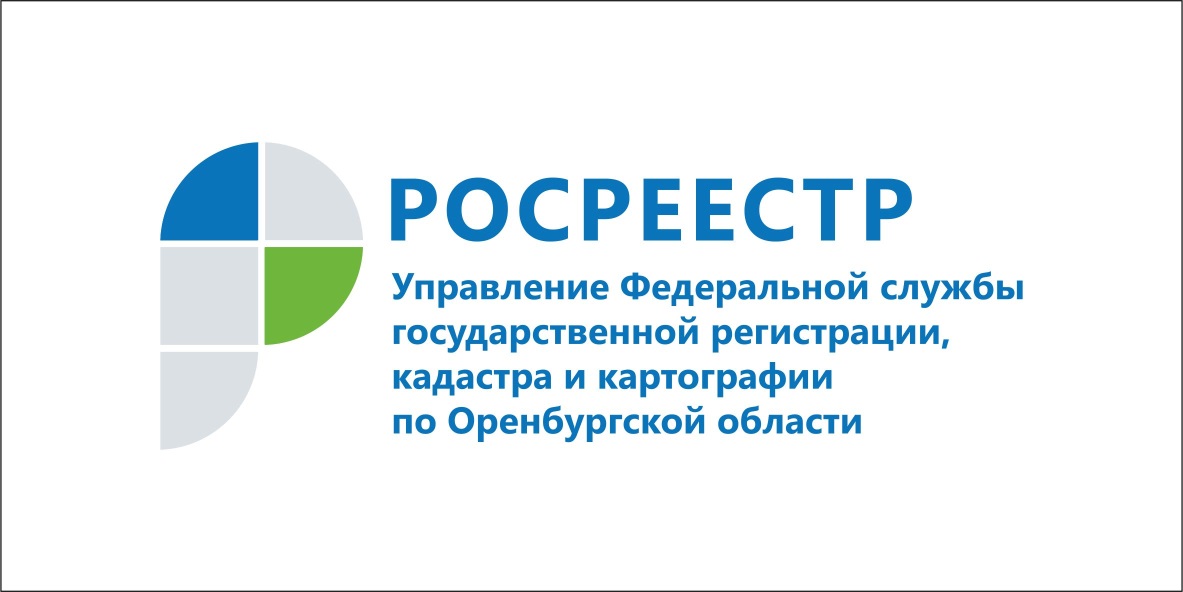 28 СЕНТЯБРЯ СПЕЦИАЛИСТЫ РОСРЕЕСТРА ПРОКОНСУЛЬТИРУЮТ ОРЕНБУРЖЦЕВ ПО ВОПРОСАМ НЕДВИЖИМОСТИ28 сентября в течение всего рабочего дня специалисты Управления Росреестра по Оренбургской области проведут консультации граждан во всех своих территориальных подразделениях.Консультации пройдут в рамках проведения в области Единого дня оказания бесплатной юридической помощи населению.Вопросы, по которым можно будет получить правовую помощь:- государственная регистрация прав на недвижимое имущество и сделок с ним,- государственный кадастровый учет объектов недвижимости,- порядок предоставления сведений об объектах недвижимости, содержащихся в Едином государственном реестре недвижимости (ЕГРН).ГРАФИК
консультаций специалистов Управления Росреестра по Оренбургской области
28 сентябряПресс-служба
Управления Росреестра
по Оренбургской областиПункты предоставления юридической консультацииТелефонОтветственный сотрудникТЦ «Гостиный двор»«Дом юриста» г. Оренбург,ул. 9 Января, 34а(3532) 34-11-30Главный специалист-эксперт отдела правового обеспечения Управления
Горецкий Вячеслав Владимирович( с 9 ч. 00 мин. до 18 ч. 00 мин.)Управление Росреестра по Оренбургской областиг. Оренбург,ул. Пушкинская, д. 10(3532) 34-11-30Начальник отдела регистрации прав на объекты недвижимости нежилого назначения УправленияВязикова Светлана Сергеевна(с 09 ч. 00 мин. до 14 ч. 00 мин.)Заместитель начальника отдела правового обеспеченияПопов Сергей Анатольевич(с 14. 00 мин. до 18 ч. 00 мин.)Абдулинский отделг. Абдулино,
ул. М. Горького, 17в.(35355) 2-56-16Начальник отделаАфлятунова Ирина Владимировна( с 9 ч. 00 мин. до 18 ч. 00 мин.)Асекеевский отделс. Асекеево,
пер. Школьный, 6.(35351) 2-02-91Начальник отделаГизатулина Лилия Исмагиловна( с 9 ч. 00 мин. до 18 ч. 00 мин.)Гайский отделг. Гай, ул. Орская,119 а.(35362) 4-26-09Ведущий специалист-экспертБудникова Светлана Леонидовна( с 9 ч. 00 мин. до 18 ч. 00 мин.)Кувандыкский отделг. Кувандык,
ул. Советская, 16 а.(35361) 2-04-33Начальник отделаЛаптаева Нина Петровна( с 9 ч. 00 мин. до 18 ч. 00 мин.)Медногорский отделг. Медногорск,
ул. Фурманова, 3.(35379) 3-30-39Начальник отделаНемова Ирина Михайловна( с 9 ч. 00 мин. до 18. ч. 00 мин.)Новотроицкий отделг. Новотроицк,
ул. Советская, 44 а.(3537) 67-56-20Начальник отделаСонина Снежана Викторовна( с 9 ч. 00 мин. до 18 ч. 00 мин.)Межмуниципальный отдел по Акбулакскому, г. Соль-Илецк, Соль-Илецкому районам (п. Акбулак)п. Акбулак, ул. Хлебная, 1.(35335) 2-10-49Заместитель начальника отделаНурмухамбетова Зайтуна Сабиржановна( с 9 ч. 00 мин. до 18 ч. 00 мин.)Межмуниципальный отдел по Акбулакскому, г. Соль-Илецк, Соль-Илецкому районам (г. Соль-Илецк)г. Соль-Илецк, ул. Орская, 37.(35336) 2-56-41Начальник отделаВасильева Светлана Викторовна( с 9 ч. 00 мин. до 18 ч. 00 мин.)Межмуниципальный отдел по Адамовскому, Кваркенскому районам
(п. Адамовка)п. Адамовка, ул. 8 Марта, 13.(35365) 2-01-03Начальник отделаМецлер Наталья Владимировна( с 9 ч. 00 мин. до 18 ч. 00 мин.)Межмуниципальный отдел по Адамовскому, Кваркенскому районам
(с. Кваркено)с. Кваркено,
ул. Целинная, 34.(35364) 2-23-27Заместитель начальника отделаБиктимирова Елена Николаевна( с 9 ч. 00 мин. до 18 ч. 00 мин.)Межмуниципальный отдел по Александровскому, Сакмарскому районам
(с. Александровка)с. Александровка,
ул. Мичурина, 45(35359) 2-11-11Начальник отделаГусева Ирина Владимировна( с 9 ч. 00 мин. до 18 ч. 00 мин.)Межмуниципальный отдел по Александровскому, Сакмарскому районам
(с. Сакмара)с. Сакмара, ул. Советская, 1.(35331) 2-14-64Заместитель начальника отделаГусева Любовь Валерьевна( с 9 ч. 00 мин. до 18 ч. 00 мин.)Межмуниципальный отдел  по Беляевскому, Саракташскому районам
(с. Беляевка)
с. Беляевка,ул. Первомайская/Торговая, 46/50.(35334) 2-24-35Заместитель начальника отделаАбдулина Альбина Раильевна( с 9 ч. 00 мин. до 18 ч. 00 мин.)Межмуниципальный отдел по Беляевскому, Саракташскому районам
(п. Саракташ)п. Саракташ,
ул. Советская, 10.(35333) 6-12-50Начальник отделаБукаев Дмитрий Владимирович( с 9 ч. 00 мин. до 18 ч. 00 мин.)Межмуниципальный отдел по  г. Бугуруслан, Бугурусланскому, Северному районам (г. Бугуруслан)г. Бугуруслан,ул. Коммунистическая, 55.(35352) 3-00-93Начальник отделаБир Наталья Федоровна( с 9 ч. 00 мин. до 18 ч. 00 мин.)Межмуниципальный отдел по г. Бугуруслан, Бугурусланскому Северному районам
(с. Северное)с. Северное, ул.Чапаева,83 а(35354) 2-14-89Заместитель начальника отделаИванова Елена Владимировна( с 9 ч. 00 мин. до 18 ч. 00 мин.Межмуниципальный отдел по г. Бузулук, Бузулукскому, Курманаевскому районам(г. Бузулук)г. Бузулук, 3 микрорайон, 18.(35342) 4-48-02Заместитель начальника отделаБелопухова Юлия Валерьевна( с 9 ч. 00 мин. до 18 ч. 00 мин.)Межмуниципальный отдел по г. Бузулук, Бузулукскому районам (с. Курманаевка)с. Курманаевка,ул. 40 лет Победы, 7.(35341) 2-22-92Заместитель начальника отделаМитина Юлия Викторовна( с 9 ч. 00 мин. до 18 ч. 00 мин.)Межмуниципальный отдел по Грачевскому, Красногвардейскому районам (с. Грачевка).с. Грачевка, ул. Гагарина, 20.(35344) 2-10-11Заместитель начальника отделаЗайцева Наталья Евгеньевна( с 9 ч. 00 мин. до 18 ч. 00 мин.)Межмуниципальный отдел по Грачевскому, Красногвардейскому районам (с. Плешаново).с. Плешаново,проспект Гагарина, 31(35345) 3-00-86Заместитель начальника отделаЕмельянова Юлия Валерьевна( с 9 ч. 00 мин. до 18 ч. 00 мин.)Межмуниципальный отдел по Домбаровскому, Светлинскому, Ясненскому районам (п. Домбаровский)п. Домбаровский, ул. Горького, 6.(35367) 2-25-52Заместитель начальника отделаЕгорова Вера Павловна( с 9 ч. 00 мин. до 18 ч. 00 мин.)Межмуниципальный отдел по Домбаровскому, Светлинскому, Ясненскому районам (п. Светлый)п. Светлый, ул. Мира, 15.(35366) 2-21-12Заместитель начальника отделаГоворов Дмитрий Сергеевич( с 9 ч. 00 мин. до 18 ч. 00 мин.)Межмуниципальный отдел по Домбаровскому, Светлинскому, Ясненскому районам (г. Ясный)г. Ясный, ул. Ленина, 34.(35368) 2-19-11Ведущий специалист-экспертСливницына Анастасия Владимировна( с 9 ч. 00 мин. до 18 ч. 00 мин.)Межмуниципальный отдел по Илекскому, Первомайскому, Ташлинскому районам
(с. Илек)с. Илек, ул. Чапаевская/
Красноармейская, 53/53а(35337) 2-16-76Ведущий специалист-экспертИванников Сергей Викторович( с 9 ч. 00 мин. до 18 ч. 00 мин.)Межмуниципальный отдел по Илекскому, Первомайскому, Ташлинскому районам(п. Первомайский)п. Первомайский,
ул. Базовая, 8.(35348) 2-10-15Заместитель начальника отделаГайко Ольга Александровна( с 9 ч. 00 мин. до 18 ч. 00 мин.)Межмуниципальный отдел по Илекскому, Первомайскому, Ташлинскому районам
(с. Ташла)с. Ташла, ул. Довженко, 44.(35347) 2-15-19Начальник отделаДиденко Лариса Владимировна( с 9 ч. 00 мин. до 18 ч. 00 мин.)Межмуниципальный отдел по Матвеевскому, Пономаревскому, Шарлыкскому районам(с. Матвеевка)с. Матвеевка,ул. Комсомольская 11 а.(35356) 2-11-07Специалист-экспертПаршина Анна Сергеевна( с 9 ч. 00 мин. до 18 ч. 00 мин.)Межмуниципальный отдел по Матвеевскому, Пономаревскому, Шарлыкскому районам(с. Пономаревка)с. Пономаревка,ул. Карла Маркса 7.(35357) 2-18-30Начальник отделаДокучаева Нина Алексеевна( с 9 ч. 00 мин. до 18 ч. 00 мин.)Межмуниципальный отдел по Матвеевскому, Пономаревскому, Шарлыкскому районам (с. Шарлык)с. Шарлык,ул. Строителей, 33.(35358) 2-22-10Специалист-экспертБезбородова Светлана Владимировна( с 9 ч. 00 мин. до 18 ч. 00 мин.)Межмуниципальный отдел по Новосергиевскому, Переволоцкому районам (п. Новосергиевка)п. Новосергиевка,ул. Краснопартизанская, 20.(35339) 2-42-42Заместитель начальника отделаПогребной Игорь Анатольевич( с 9 ч. 00 мин. до 18 ч. 00 мин.)Межмуниципальный отдел по Новосергиевскому, Переволоцкому районам(п. Переволоцкий)п. Переволоцкий,ул. Малышева, 24.(35338) 3-11-91Начальник отделаКушмухаметова Светлана Хамитовна( с 9 ч. 00 мин. до 18 ч. 00 мин.)Межмуниципальный отдел по Новоорскому району,
г. Орску (г. Орск)г. Орск, пр. Ленина, 130.(3537) 28-63-67Заместитель начальника отделаСавичевская Любовь Николаевна( с 9 ч. 00 мин. до 18 ч. 00 мин.)Межмуниципальный отдел по Новоорскому району,
г. Орску (п. Новоорск)п. Новоорск,ул. Акбауова, 14 а.(35363) 7-12-79Заместитель начальника отделаДорошина Юлия Александровна( с 9 ч. 00 мин. до 18 ч. 00 мин.)Межмуниципальный отдел по Октябрьскому, Тюльганскому районам
(с. Октябрьское)с. Октябрьское, ул. Ленина, 5.(35330) 2-36-75Специалист-экспертПопова Юлия Николаевна( с 9 ч. 00 мин. до 18 ч. 00 мин.)Межмуниципальный отдел по Октябрьскому, Тюльганскому районам
(п. Тюльган)п. Тюльган, ул. Ленина, 25.(35332) 2-27-61Начальник отделаЯковлева Наталья Вячеславовна( с 9 ч. 00 мин. до 18 ч. 00 мин.)Межмуниципальный отдел пог. Сорочинск, Сорочинскому, Тоцкому районам
(г. Сорочинск)г. Сорочинск, 2 мкр.д.16(35346) 4-17-11Заместитель начальника отделаКовалевский Александр Юрьевич( с 9 ч. 00 мин. до 18 ч. 00 мин.)Межмуниципальный отдел по г. Сорочинск, Сорочинскому, Тоцкому районам (с. Тоцкое)с. Тоцкое, ул. Зеленая, 5 а.(35349) 2-20-32Заместитель начальника отделаЕрополова Елена Александровна( с 9 ч. 00 мин. До 18 ч. 00 мин.)